Opgave van lid LR & PC de Rijnruiters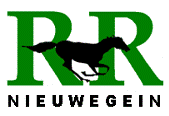 Ondergetekende geeft zich op als lid van LR en PC "De Rijnruiters" te NieuwegeinHij/zij is op de hoogte dat de contributie op de jaarlijkse ledenvergadering wordt vastgesteld. Prijzen per 1 januari 2022 op jaarbasis (aankruisen wat van toepassing is)Startpaslid inclusief KNHS afdracht verenigingslid			jr+sr	€ 77Accommodatielid mag gebruik maken van de accommodatie  exclusief verenigingsles inclusief KNHS afdracht verenigingslid		jr+sr	€ 160/185Accommodatielid + verenigingsles mag gebruik maken van de   accommodatie inclusief verenigingsles inclusief KNHS afdracht verenigingslid			Om de week les van 1 uur: Accommodatielid + verenigingsles		jr+sr	€ 235/285*Om de week les van ¾ uur: Accomodatielid + verenigingsles		jr+sr €217,50/260*Iedere week les van 1 uur: Accommodatielid + verenigingsles	jr+sr	€ 310/385* Iedere week les van ¾ uur: Accommodatielid + verenigingsles	jr+sr	€ 275/335*Voor leden die meer dan 1 verenigingsles volgen gelden de volgende toeslag per les:Om de week 1 uur extra les	jr+sr 	€  85/110*Iedere week ¾ uur extra les	jr+sr 	€ 125/160*Iedere week 1 uur extra les	jr+sr 	€ 160/210**facturatie eenmaal per jaar:  januari Donateur (geen KNHS afdracht en geen stemrecht)				€  40,00			JR is juniorlid tot en met het jaar waarin hij/zij 18 jaar wordtSR is seniorlid vanaf de leeftijd van 18 jaarOpgave van lid LR & PC de RijnruitersIn de genoemde opties voor de verenigingslessen is een zomer en winterstop opgenomen van in totaal 6 weken. Uitgangspunt is dat er per jaar 46 lessen gegeven worden bij elke week les (3/4 uur en 1 uur) en 23 lessen (3/4 uur en 1 uur) bij om de weekUitgangspunt is minimaal 4 personen in 1 les. Samenvoegen van lessen kan hierdoor voorkomen.Wisseling van lesdag kan gevolg hebben voor de contributie.Elk volgend JR (accommodatie lid + vereniging les) gezinslid krijgt € 25,00 korting op lidmaatschap. Gezinslid is wonend op hetzelfde adres en is junior lid (t/m  het jaar waarin hij/zij 18 jaar wordt) Korting is dus alleen voor les nemend lid. Niet voor donateur, startpas lid of accommodatie lidStartpas en startgelden komen voor rekening van het lid en dienen zelf te worden aangevraagd bij de KNHSHij/zij verklaart zich te houden aan de meegeleverde huisregels en opvraagbare statuten van De Rijnruiters en KNHS.Opzegging van het lidmaatschap dient voor 1 november schriftelijk/per email door het secretariaat te zijn ontvangen. Zo niet, dan is men automatisch lid voor het volgende gehele jaar incl. bijbehorende rechten & plichten.Les per halfjaar (1 juli of 1 januari) op te zeggen. Afmelden voor 1 juni of 1 december van ieder jaar. Bij afmelding voor 1 juni zal het lesgeld voor het tweede half jaar worden terug gestort.Hij/zij verplicht zich desgevraagd 1 of 2 avonden of min. 1 zaterdag per jaar aan de vereniging beschikbaar te stellen voor onderhoudswerk aan en om de manege en door De Rijnruiters te organiseren evenementen.HuisregelsAlgemene Verordening Gegevensbescherming.De privacyverklaring van PSV de Rijnruiters, gevestigd te Nieuwegein en ingeschreven in het handelsregister van de Kamer van Koophandel onder nummer 40476735 is conform de eisen van de Algemene Verordening Gegevensbescherming. De volledige verklaring is te lezen op de website www.psvderijnruiters.nl Lesindeling• De indeling van de lessen wordt vastgesteld door de instructie eventueel in overleg met de vertegenwoordiger van de instructie binnen het bestuur. Nieuwe dressuurcombinaties onder het zadel beginnen op de dinsdagavond voor de Seniorleden en op de vrijdagavond voor de Jeugdleden. De menners hebben hun instructieavond op woensdagavond en donderdagavond (donderdag éénmaal per twee weken). De springers hebben hun instructieavond op donderdagavond éénmaal per twee weken. Om mee te kunnen doen met de springlessen moet eerst overleg gepleegd worden met de dressuurinstructie en het bestuur (om voldoende vaardigheid te waarborgen). 
• De instructie kan de ruiters of amazones verwijzen naar de dressuurlessen op de overige avonden. 
• Indien de spring- en dressuurlessen te vol zijn (meer dan 5 personen) kan een wachtlijst worden ingesteld voor de laatst bij gekomen leden, indien men niet bereidt is lessen op een andere avond te volgen. Volgen van de lessen• Zorg dat je op tijd bent, anders werk je verstorend voor de mensen die al bezig zijn. Als je verhinderd bent, bel, mail of app dat dan minimaal één dag voor de les door aan de instructie. • Privé lessen op "De Put" zijn alleen toegestaan als het lid van PSV De Rijnruiters minimaal rijdend/mennend lid is met gebruik van de accommodatie. De privé lessen mogen gegeven worden in de vrije uren. Tijdens deze privé lessen mogen geen leden geweerd of gehinderd worden in de buiten- of binnenbak. 
• Voor de springlessen moet men ca. 15 min. voor aanvang aanwezig zijn en dient men de instructie te helpen bij het plaatsen van het hindernismateriaal. Na afloop dient men te helpen met het opruimen van het hindernismateriaal. Komen en gaan naar de lessen• Het bestuur en de instructie zijn niet verantwoordelijk voor het komen en gaan naar de lessen. 
• De kinderen die over de weg gaan dienen zoveel mogelijk door de ouders of verzorgers te worden begeleid. Bij het gaan over de openbare weg dienen alle wettelijke voorzorgen genomen te worden, zoals verlichting, reflecterende kleding e.d. 
• Het bestuur of de vereniging is nimmer verantwoordelijk voor schade veroorzaakt op de openbare weg tijdens het komen en gaan naar "De Put" in de ruimste zin. 
• Wij zijn gasten van watertransportmaatschappij "Waternet" en dienen ons als zodanig te gedragen. Over de gazons rijden is verboden. We mogen alleen van de verharde weg gebruik maken en van de speciale oversteek plaats van de manege naar het kanaal toe. Verplichtingen voor deelname aan de lessen of rijden op de manege• Het dragen van goedgekeurde veiligheid cap is tijdens alle lessen (ook de men lessen!) en het vrij rijden verplicht.• Tijdens alle springactiviteiten is het dragen van een bodyprotector verplicht.
• Men dient zich te houden aan de rijbaanregels zowel tijdens de lessen, als tijdens het vrij rijden. 
• Zorg voor gemakkelijk zittende rijkleding, bij voorkeur een rijbroek. 
• Paard en pony dienen voor de lessen keurig gepoetst te zijn en in een goede conditie, d.w.z. een gezond dier. 
• Ruim ten allen tijden de mest van je paard/pony op in de rijbakken, maar ook op de parkeerplaats en het pad. HuisregelsGedrag op de manege• Iedereen is van harte welkom op het terrein en in de gebouwen van de vereniging. LAAT GEEN AFVAL (zoals papier of flesjes) slingeren op het buitenterrein, kantine en in binnenbak. 
• Een ieder die zich agressief gedraagt, dieren mishandelt, of de vereniging of haar leden benadeelt in goede naam of smaak, wordt door het bestuur verwijderd en kan een terreinverbod opgelegd krijgen. 
• Paarden en pony's mogen beslist niet losgelaten worden in de binnen- en buitenbak. 
• Longeren mag alleen in de buitenbak. Longeren is alleen toegestaan als er geen gevaar of hinder is voor andere leden en de bodem dient na het longeren te wordt aangeharkt.
• Voorkom schade aan de manege, zoals hoefslag, hekwerken e.d. Is schade ontstaan, dan dient dit gemeld te worden bij de instructie en/of voorzitter. 
• Parkeer op de parkeerplaats. Is deze vol, parkeer dan op de weg en NIET in de berm. 
• Parkeer op de parkeerplaats zodanig dat anderen ook kunnen parkeren of kunnen vertrekken. De auto met trailers zo dicht mogelijk tegen het betonpad aan de uitgangszijde parkeren, met korte afstand van elkaar.
• Over het pad naar de manege mag niet met auto's gereden worden, behalve met toestemming van het bestuur. 
• Bij het parkeren op het parkeerterrein het pad naar de manege zodanig vrijhouden, dat de manege in geval van nood altijd bereikbaar is voor ziekenwagen, brandweer e.d. 
• De mest dient opgeruimd te worden in de stallen, op de parkeerplaats én op het terrein van het Waternet. In de stallen is een schep, kruiwagen en bezem beschikbaar.
• De laatste, die 's avond van de manege weggaat, dient de buitenverlichting uit te doen. De schakelaar zit tegen de voorgevel van de manege naast de schuifdeur. De schakelaar een kwart slag draaien. De verlichting blijft dan nog 15 minuten branden. Gebruikstijden accommodatie (niet voor startpasleden!)• Buiten de lesuren mogen de leden vrij gebruikmaken van de binnen- en buitenbak. De leden zijn aanwezig op eigen risico. Bij het vrij rijden mogen leden om geen enkele reden geweerd worden. 
• Indien gebruik gemaakt wordt van de binnenbak kan de verlichting aangedaan worden d.m.v. een tijdschakelaar, geplaatst bij de ingangsdeur van de loopruimte voor de binnenbak. Hierdoor gaat een gedeelte van de verlichting aan voor ca. 2 uur. 
• Buiten de lesuren mag er PERTINENT NIET GESPRONGEN worden of van het springmateriaal gebruik worden gemaakt. De lesuren zijn bij benadering: 
•Op zaterdagmiddag worden onderhoudswerken uitgevoerd en kan de binnenbak tijdelijk niet beschikbaar zijn voor de leden. Afmelden jaarlidmaatschapHet afmelden van het jaarlidmaatschap dient voor 1 november gedaan te worden. Het jaarlidmaatschap stopt dan per 31 december, indien er aan alle betaal verplichtingen is voldaan, van dat betreffende jaar. Indien er tussen 1 november en 1 juni wordt afgemeld, wordt er 50% instructie in rekening gebracht voor het betreffende jaar. Het jaarlidmaatschap stopt dan, zoals aangegeven, per 31 december van het betreffende jaar.Voorletter(s)m/vRoepnaamAchternaamAdresPC en Woonplaats TelefoonEmailGeb. datum         /        /         /        /Ingang lidmaatschap         /        / 2022         /        / 2022     Voor donateurs worden geen KNHS tarieven afgedragen en zij hebben      geen stemrecht tijdens ledenvergaderingenStalling menwagen:€65,00Handtekening:Indien lid onder de 18 jaar is, dienen ouders of voogd eveneens te ondertekenenAkkoord "De Rijnruiters"Handtekening:DinsdagPaardenDressuur19.00 tot 20.30 uur 2 lessenWoensdagMennersDressuur/vaardigheid18.30 tot 21.30 uur 4 lessenDonderdagPony/paardenSpringen om de 2 weken19.00 tot 21.00 uur 2 lessenVrijdagPonyDressuur18.00 tot 20.15 uur 3 lessen